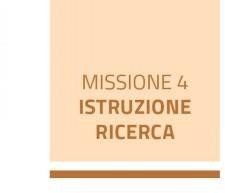 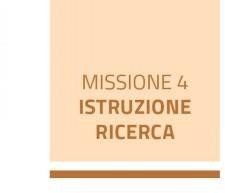 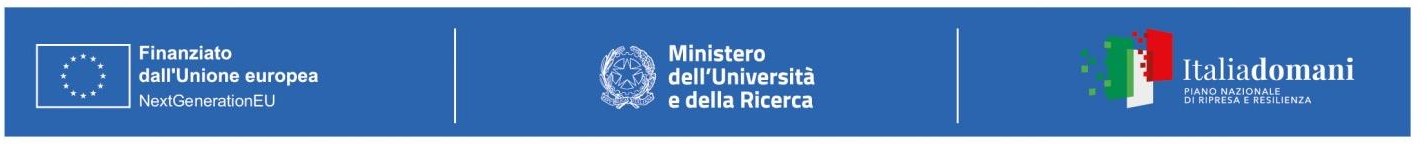 21 Viene indicato, laddove necessario, il contenuto della verifica rispetto allo specifico punto di controllo e, a titolo esemplificativo ma non esaustivo, la documentazione da prendere in esame per l’effettuazione del controllo.CHECKLIST PER LA VERIFICA DELLE PROCEDURE DI APPALTO (D.lgs. 36/2023.)CHECKLIST PER LA VERIFICA DELLE PROCEDURE DI APPALTO (D.lgs. 36/2023.)Anagrafica Amministrazione centrale titolare di interventiAnagrafica Amministrazione centrale titolare di interventiAmministrazioneResponsabile Unità diMissioneDG Responsabile dimisuraResponsabile dimisuraAnagrafica InterventoAnagrafica InterventoMissione4 “Istruzione e Ricerca”Componente2 “Dalla ricerca all’impresa”Misura/sub-misuraEsempio: Rafforzamento della ricerca e diffusione di modelli innovativi per la ricerca di base e applicata condotta in sinergia tra università e impreseRiforma o investimento/ sub-investimentoEsempio: Investimento 1.4: Potenziamento strutture di ricerca e creazione di "campioni nazionali di R&S" su alcune Key Enabling Technologies.Titolo interventoModalità di attuazione□ RegiaModalità di attuazione□ TitolaritàSoggetto AttuatoreEsempio Fondazione ICSC (l’Università di Pisa è il soggetto realizzatore)CUP definitivoIndicare il CUPTaggingclimadigitalePrincipi/priorità trasversali PNRRparità di genere (Gender Equality)protezione e valorizzazione dei giovanisuperamento dei divari territorialiDNSHData di avvio e conclusioneAvvio: [	] Conclusione: [		]Costo totale intervento (€)Es. 319.938.979,26 di cui costo ammessoPNRR (€)[al netto di IVA]Luogo di conservazione della documentazione (Ente/Ufficio/Stanza oServer/archivio informatico Server/archivio informaticoDescrizione procedura di affidamentoDescrizione procedura di affidamentoStazione AppaltanteUniversità di PisaTipologia proceduraProcedura di affidamento diretto ex art. 50, comma 1, lettera b) del D.Lgs. n. 36/2023Riferimenti Avviso/Bando di gara (data, prot., ecc.)Lettera di invito/affidamento/ordine (nel caso di determina a contrattare semplificata) prot. n __ del ___Importo a base d’asta (IVA esclusa)Indicare l’importoCriterio di aggiudicazioneMinor prezzoOggetto dell’affidamentoIndicare l’oggettoDurata dell’affidamentoIndicare i mesi del periodo di garanziaAnagrafica contrattoAnagrafica contrattoSoggetto affidatarioImporto a base d’asta (IVA esclusa)Esempio: Importo indicato nel preventivo Importo totale contratto (IVAesclusa)Di solito per gli affidamenti diretti corrisponde con l’importo a base d’asta/ importo indicato nel preventivoImporto IVADurata del contrattoIndicare i mesi del periodo di garanzia in caso di fornitura / in caso di servizi la dura di espletamento del servizio Verifica procedure di affidamentoVerifica procedure di affidamentoSINON.A.Elenco dei documenti verificatiNoteOggetto del controllo1AValutazione di coerenza con il PNRR e rispetto dei principi generaliValutazione di coerenza con il PNRR e rispetto dei principi generaliValutazione di coerenza con il PNRR e rispetto dei principi generaliValutazione di coerenza con il PNRR e rispetto dei principi generaliValutazione di coerenza con il PNRR e rispetto dei principi generaliValutazione di coerenza con il PNRR e rispetto dei principi generaliValutazione di coerenza con il PNRR e rispetto dei principi generali1La procedura di affidamento oggetto di controllo è coerente con la Misura finanziata dal PNRR nell’ambito della relativa missione/componente/misura/investimento/riforma e gli obiettivi della procedura sono individuati in coerenza con l’art. 4 del Regolamento (UE) 2021/241?XIndicare decisione a contrattare e/o lettera di invito/ordine e relativi allegati progettoPNRR approvato dal ConsiglioCIDOperational ArrangementsDispositivi attuativi della Misura e relativi allegatiDecisione a contrarreBando di gara e relativi allegatiProgetto approvato2La procedura di affidamento oggetto di controllo:rispetta il principio orizzontale del “Do No Significant Harm” (DNSH) ai sensi dell'articolo 17 del Regolamento (UE) 2020/852?rispetta i seguenti principi, ai sensi degli artt. 5 e 9 del Regolamento (UE) 2021/241:XXIndicare decisione a contrattarePNRR approvato dal ConsiglioCIDDecisione a contrarreBando di gara e relativi allegatiDocumenti/atti tecnici o dichiarazioneVerifica procedure di affidamentoVerifica procedure di affidamentoSINON.A.Elenco dei documenti verificatiNoteOggetto del controllo1è coerente con la programmazione di dettaglio della Misura e con il cronoprogramma dell’Intervento e del Progetto di riferimento (e in ogni caso con l’arco temporale del PNRR)?assicura l’effettiva realizzabilità di milestone e target entro le scadenze concordate a livello europeo?assicura che il progetto approvato dia un contributo all’indicatore comune associato alla Misura finanziata dal PNRR?prevede il monitoraggio in itinere del corretto avanzamento delle attività per la precoce individuazione di scostamenti nella realizzabilità di target e milestones e la previsione di eventuali azioni correttive?contribuisce al principio del tagging clima o del tagging digitale?rientra tra le categorie di spese ammissibili previste dal progetto approvato?rispetta   gli    obblighi    di    informazione,comunicazione e pubblicità previsti dall’art. 34 del Regolamento (UE) 2021/241?assolvimento del principio DNSHProgetto approvatoVerifica procedure di affidamentoVerifica procedure di affidamentoSINON.A.Elenco dei documenti verificatiNoteOggetto del controllo13L’oggetto della procedura di affidamento è:specificamente destinato a realizzare il progetto finanziato, nei limiti degli importi previsti dalle corrispondenti voci di costo del quadro economico di progetto?correlato a spese che non sostituiscono quelle nazionali correnti?addizionale e complementare al sostegno fornito nell'ambito di altri programmi e strumenti dell'Unione?XLettera di invito/ordineProgetto approvatoDecisione a contrarreBando di gara e relativi allegatiProgetto approvato4La Stazione appaltante ha provveduto all’inserimento negli atti di gara di specifiche prescrizioni/requisiti/condizionalità utili a orientare le soluzioni tecniche e amministrative delle attività del Soggetto realizzatore al fine di garantire il rispetto:dei requisiti e delle specifiche condizionalità PNRR e di tutti i requisiti connessi alla misura a cui è associato il progetto?del principio DNSH?dei principi trasversali del PNRR, quali:il principio della parità di genere?il principio di protezione e valorizzazione dei giovani?il principio di superamento dei divari territoriali?XXXIl punto b) relativo al DNSH si considera rispettato facendo riferimento al quadro normativo comunitario definito per l’intervento all’art. 17 del Reg UE 2020/852 Il punto c) può non essere applicato nei casi di deroghe previste dall’art 47 DL 77/2021PNRR approvato dal ConsiglioAtti Programmatici della MisuraCIDOperational ArrangementsDecisione a contrarreBando di gara e relativi allegatiProgetto approvatoDocumenti/atti tecnici o dichiarazione assolvimento dei principi trasversaliVerifica procedure di affidamentoVerifica procedure di affidamentoSINON.A.Elenco dei documenti verificatiNoteOggetto del controllo15Negli atti di gara è stata prevista l’indicazione dei tempi di conclusione delle attività in modo da poter monitorare le tempistiche attuative e venga assicurata l’effettiva realizzabilità di Milestone & Target corrispondenti, entro le scadenze concordate?XDecisione a contrarreLa procedura di affidamento diretto deve rispettare il termine di 2 mesi dalla lettera di invito all’aggiudicazione previsto dal DL 76/2020(normativa prorogata fino al 30 giugno 2024). Il nuovo codice non prevede tempi d conclusione per l'affidamento direttoProgetto approvatoBando di gara e relativi allegatiDisciplinare/Document i/atti tecnici o dichiarazione assolvimento dei principi trasversali6Il progetto approvato rispetta la tempistica riportata negli atti della procedura di affidamento?XProgetto approvatoBando di gara e relativi allegatiDisciplinare/Document i/atti tecnici o dichiarazione assolvimento dei principi trasversali7I dati e le informazioni minime relative alla procedura di affidamento espletata (es. tipologia procedura – importo a base di gara sopra/sotto soglia ecc.) e la relativa aggiudicazione (ad es. dati contratto/contraente/Appaltatore/Subappaltatore,ecc.) sono stati inseriti, anche per il tramite dei Sistemi Informatici Locali (SIL) in Regis?XReport ReGISVerifica procedure di affidamentoVerifica procedure di affidamentoSINON.A.Elenco dei documenti verificatiNoteOggetto del controllo18Negli atti di gara sono previste e rispettate le indicazioni circa la conservazione e la messa a disposizione di atti e documenti al fine di consentire l'accertamento della regolarità della procedura anche tramite il sistema informativo ReGiS?XDecisione a contrattare(utilizzata piattaforma AtWork)Decisione a contrarreBando di gara e relativi allegatiBVerifica applicabilità della normativa sulle procedure di appalto ai sensi del D.lgs. n. 36/2023 “Codice dei contratti pubblici”Verifica applicabilità della normativa sulle procedure di appalto ai sensi del D.lgs. n. 36/2023 “Codice dei contratti pubblici”Verifica applicabilità della normativa sulle procedure di appalto ai sensi del D.lgs. n. 36/2023 “Codice dei contratti pubblici”Verifica applicabilità della normativa sulle procedure di appalto ai sensi del D.lgs. n. 36/2023 “Codice dei contratti pubblici”Verifica applicabilità della normativa sulle procedure di appalto ai sensi del D.lgs. n. 36/2023 “Codice dei contratti pubblici”Verifica applicabilità della normativa sulle procedure di appalto ai sensi del D.lgs. n. 36/2023 “Codice dei contratti pubblici”Verifica applicabilità della normativa sulle procedure di appalto ai sensi del D.lgs. n. 36/2023 “Codice dei contratti pubblici”1Il Soggetto attuatore è tenuto all’applicazione del Codice dei contratti pubblici nell’affidamento di lavori, servizi e forniture oppure i lavori, servizi e forniture oggetto dell’affidamento sono compresi nell’ambito di applicazione del Codice dei contratti pubblici, così come prescritto dagli art. 1, 2, 3, 13, 135 del D.lgs. 36/2023, nonché dagli allegati I.1 eII.19 del D.lgs. n. 36/2023 o eventuali Regolamenti sostitutivi?Se la risposta è affermativa procedere alla compilazione delle sezioni “C”, “D” ed “F”;In caso di risposta negativa procedere alla compilazione della sezione relativa ai soggetti non tenuti all’applicazione del D.lgs. n. 36/2016 (sezione “E”) e della sezione relativa alla verifica del contratto (sezione “F”).XDecisione a contrattareAtto costitutivo del soggetto attuatoreDecisione a contrarre/Decreto/Atto comunque denominatoEventuale documentazione che attesti la non applicabilità del Dlgs 36/2023Verifica procedure di affidamentoVerifica procedure di affidamentoSINON.A.Elenco dei documenti verificatiNoteOggetto del controllo1CVerifica delle procedure di appalto ai sensi del D.lgs. n. 36/2023 “Codice dei contratti pubblici”Verifica delle procedure di appalto ai sensi del D.lgs. n. 36/2023 “Codice dei contratti pubblici”Verifica delle procedure di appalto ai sensi del D.lgs. n. 36/2023 “Codice dei contratti pubblici”Verifica delle procedure di appalto ai sensi del D.lgs. n. 36/2023 “Codice dei contratti pubblici”Verifica delle procedure di appalto ai sensi del D.lgs. n. 36/2023 “Codice dei contratti pubblici”Verifica delle procedure di appalto ai sensi del D.lgs. n. 36/2023 “Codice dei contratti pubblici”Verifica delle procedure di appalto ai sensi del D.lgs. n. 36/2023 “Codice dei contratti pubblici”1Sono stati rispettati gli adempimenti relativi a:Pianificazione e Programmazione dei lavori pubblici e degli acquisti di beni e servizi ai sensi dell’art. 37 e allegato I.5 del D.lgs. n. 36/2023 e secondo quanto previsto dalla Delibera ANAC n. 261 del 20/06/2023?I principi in materia di trasparenza di cui agli artt 20, 27, 28, 29 e 35 del D.lgs. n. 36/2023 e secondo quanto previsto dalla Delibera ANAC n. 264 del 20/06/2023 e il relativo allegato I?*(Dal 01/07/2023 al 31/12/2023 continua ad applicarsi l’art. 21 D.Lgs. n. 50/2016)*(La Delibera n. 261 del 20 giugno 2023 entra in vigore il 1° luglio 2023 e acquista efficacia a decorrere dal 1° gennaio 2024).*(La Delibera n. 264 del 20 giugno 2023 entra in vigore dal 1° luglio 2023 e acquista efficacia a decorrere dal 1° gennaio 2024).   XXProgramma triennale degli acquisti di beni e servizi Indica gli acquisti di importo stimato pari o superiore a 140.000,00 euro (se l’importo dell’acquisto è inferiore a tale cifra non deve essere inserito nella programmazione) Programma triennale delle forniture e serviziProgramma triennale lavoriAtto di approvazione del Programma biennale/triennaleSito internet profilo committenteCanali istituzionali del Ministero delle infrastrutture e dei trasporti edell’OsservatorioBanca Dati Nazionale dei Contratti PubbliciVerifica procedure di affidamentoVerifica procedure di affidamentoSINON.A.Elenco dei documenti verificatiNoteOggetto del controllo12La Stazione appaltante si è avvalsa, per l’acquisto di beni e servizi, di un Accordo Quadro, di una Convenzione CONSIP o è ricorsa al MEPA?In caso di risposta affermativa:	è presente l’atto/provvedimento di adesione che regola il rapporto con CONSIP ed è stato espresso il fabbisogno di beni/servizi per la realizzazione del progetto realizzato a valere sul PNRR?il ricorso al MEPA è conforme a quanto previsto dalla normativa di riferimento?Indicare si se si è fatto ricorso a una convenzione CONSIP o al MEPADecisione a contrarreAccordo QuadroProvvedimento di adesionePiano di fabbisogno3Nel caso di opere pubbliche, prima dell'inizio delle procedure di affidamento, gli elaborati progettuali sono stati validati e approvati ai sensi degli artt. 38, 42 e allegato I.7 del D. lgs. 36/2023 o eventuali Regolamenti sostitutivi?XProgetto di fattibilità tecnica ed economica, progetto definitivo, progetto esecutivo;Atti di approvazione dei progettiAtti di validazione e approvazione del RUP4La stazione appaltante è qualificata ai sensi degli 62 e 63 e dell’allegato II.4 del D.lgs. 36/2023 per lo svolgimento della procedura in oggetto?  XStazione Appaltante qualificata – codice AUSA 0000236747Decisione a contrarreElenco delle Stazioni Appaltanti e Centrali di committenzaVerifica procedure di affidamentoVerifica procedure di affidamentoSINON.A.Elenco dei documenti verificatiNoteOggetto del controllo1qualificate istituito presso ANACQualificazione stazione appaltante5In caso di risposta negativa alla domanda 4, la stazione appaltante non qualificata ha rispettato quanto previsto dai commi 6 e 10 dell’art. 62 del D.Lgs. 36/2023 e secondo quanto previsto dal Regolamento di cui alla Delibera ANAC n. 266 del 20/06/2023?Documentazione attestante la procedura specificamente adottataAccordo ex art. 30 D.Lgs. 267/2000Accordo ex art. 15 L.241/1990Elenco Stazioni Appaltanti ANACDomanda di svolgimento della procedura di gara ad ANAC ex art. 62 c.10 D.Lgs. 36/2023.6La Stazione appaltante ha nominato il Responsabile Unico del Progetto ai sensi dell’art. 15 e allegato I.2 o eventuali Regolamenti sostitutivi del D.lgs. 36/2023 e l’eventuale Direttore dell’esecuzione del contratto ai sensi dell’art. 114 del D.lgs. 36/2023ovvero ha previsto la nomina di un responsabile di procedimento   per   le   fasi   di   programmazione,XIndicare l’atto che contiene la nomina del RUPAtto di nomina del RUPAtti di nomina dei responsabili di faseAtto di nomina del DECVerifica procedure di affidamentoVerifica procedure di affidamentoSINON.A.Elenco dei documenti verificatiNoteOggetto del controllo1progettazione ed esecuzione e un responsabile di procedimento per la fase di affidamento ai sensi del comma 4 dell’articolo citato?XPIAO/Modelli organizzativi della PA appaltanteEventuale protocollo di vigilanza collaborativa (Regolamento ANAC di cui alla delibera n. 269 del 20 giugno 2023 tra ANAC e Stazione Appaltante)7La Stazione appaltante ha effettuato i controlli ordinari amministrativo-contabili nonché i controlli di gestione ordinari su tutti gli atti di competenza adottati in corrispondenza di tutte le fasi della procedura di gara e, in particolare, nelle fasi di:approvazione e pubblicazione bando di gara e relativi allegati (disciplinare-capitolato ecc.);ricezione e istruttoria delle domande di partecipazione e delle offerte;nomina commissione (laddove prevista);valutazione delle domande e/o offerte;aggiudicazioneXDecisione a contrattare e determina di aggiudicazione(negli affidamenti diretti non si procede alla nomina di una Commissione giudicatrice)Decisione a contrarreBando di gara e relativi allegatiAtti della commissioneDetermina/Decreto di aggiudicazioneEventuale Parere di precontenzioso (Regolamento ANAC di cui alla Delibera n. 267 del 20 giugno 2023 ed eventuali atti consequenziali)Verifica procedure di affidamentoVerifica procedure di affidamentoSINON.A.Elenco dei documenti verificatiNoteOggetto del controllo18La Stazione appaltante nella fase di predisposizione e approvazione degli atti di gara ha inserito:una esplicita esclusione, ove richiesto dal CID e dagli OA, delle attività non conformi alla normativa ambientale dell'UE e nazionale?l’acquisizione	di	eventuali attestazioni/dichiarazioni che certifichino il rispetto del principio DNSH e dei principi trasversali PNRR?XXDecisione a contrattare/lettera di invitoGuida operativa per il rispetto del principio di non arrecare danno significativoall’ambiente (cd. DNSH)”Circolare MEF del 30 dicembre 2021 n. 32Circolare MEF del 13 Ottobre 2022 n. 33• CIDOperational ArrangementsBando di gara e relativi allegati9La Decisione a contrarre contiene le informazioni essenziali richieste dall’ art. 17 del D.lgs. 36/2023 ed è stata pubblicata nel rispetto degli artt. 20, 27, 28, 35 del D.lgs. 36/2023 e secondo quanto previsto dalla Delibera ANAC n. 263 del 20 giugno 2023 e dalla Delibera ANAC n. 264 del 20 giugno 2023 e i relativi allegati?*(Dal 01/07/2023 al 31/12/2023 continua ad applicarsi l’art.29 del D.lgs. 50/2016).XDecisione a contrattareLink al sito di Ateneo: https://www.unipi.it/index.php/amministrazione/itemlist/category/2228-avvisi-e-bandi scegliendo tra forniture e serviziDecisione a contrarre o atto analogoBando di gara e relativi allegati (se approvati dalla Decisione)Dimostrazione dell'avvenuta pubblicazioneVerifica procedure di affidamentoVerifica procedure di affidamentoSINON.A.Elenco dei documenti verificatiNoteOggetto del controllo1*(Le Delibere ANAC n. 263 e 264 del 20 giugno 2023 sono entrate in vigore il 1° luglio 2023 eacquisteranno efficacia a decorrere dal 1° gennaio 2024).10Negli atti da gara:è stata esplicitata una apposita clausola di salvaguardia in base alla quale il mancato rispetto del patto di integrità dia luogo all'esclusione dalla gara e alla risoluzione del contratto?è previsto il monito di non incorrere nel divieto di pantouflage o revolving doors per le cd. incompatibilità successive?XXLa previsione di cui al punto b) è contenuta nel DGUE o documento equivalente firmato dall’operatore economicoIl patto di integrità è stato approvato dal CDA il 19/07/2023 ma lo schema predisposto prevede la facoltatività del predetto patto per gli affidamenti direttiSottoscrizione della clausola di salvaguardia relativa al patto di integritàSottoscrizione della clausola cd di “pantouflage”11Gli atti di gara prevedono esplicitamente l’obbligo da parte dei soggetti partecipanti di fornire, eventualmente attraverso appositi format:a) i dati necessari per l’identificazione del titolare effettivo, anche in caso di Raggruppamento Temporaneo di Imprese (da parte di tutti gli operatori economici coinvolti nell’RTI) e in caso di presenza di subappalto (da parte del soggetto terzo cui l’appaltatore affida, in tutto o in parte,l'esecuzione del lavoro ad esso appaltato)?XAutodichiarazione titolare effettivo impresaDecreto Ministeriale MEF n. 55 dell’11 Marzo 2022Bando di gara e relativi allegati, tra cui gli eventuali format di DSANVerifica procedure di affidamentoVerifica procedure di affidamentoSINON.A.Elenco dei documenti verificatiNoteOggetto del controllo1le autodichiarazioni di assenza di conflitto di interessi a carico dei partecipanti (e dei titolari effettivi)?le autodichiarazioni di assenza di un doppio finanziamento dell’intervento oggetto della procedura di gara?le attestazioni che l’organo direttivo del soggetto partecipante abbia adottato modelli di organizzazione o di gestioni idonei a prevenire i reati contemplati nel D.Lgs.231/2001?XXAutodichiarazione assenza conflitto di interesse12La stazione appaltante ha adottato misure adeguate al fine di prevenire, individuare e porre rimedio in modo efficace a conflitti di interesse nello svolgimento delle procedure di aggiudicazione degli appalti, in modo da evitare qualsiasi distorsione della concorrenza e garantire la parità di trattamento di tutti gli operatori economici?XAutodichiarazione assenza conflitto di interesse Direttore /RUPSezioni del PIAO della Stazione appaltante che riguardano in modo specifico la prevenzione conflitto interessiAttestazione di attività a presidio del codice di comportamento dei dipendenti pubblici –d.P.R. n. 62 del 2013Altra documentazione o atto analogo utile allo scopoVerifica procedure di affidamentoVerifica procedure di affidamentoSINON.A.Elenco dei documenti verificatiNoteOggetto del controllo113Si è provveduto alla modifica delle nomine in presenza di situazioni di inconferibilità o incompatibilità dichiarate o comunque di un rischiodi conflitto di interessi che potrebbe compromettere la procedura?Atto modifica nomina14È stato rispettato, in tema di conflitto di interesse ai sensi dell’art. 16 del D.lgs 36/2023, art.78, co. 1 del medesimo decreto in materia di “Partecipazione precedente alle consultazioni preliminari di candidati o offerenti” che prevede che qualora un candidato o un offerente o un'impresa collegata a un candidato o a un offerente abbia fornito consulenze, relazioni o altra documentazione tecnica o abbia altrimenti partecipato alla preparazione della procedura di aggiudicazione dell'appalto, l'amministrazione aggiudicatrice adotti misure adeguate a garantire che la concorrenza non sia falsata dalla partecipazione del candidato o dell'offerente stesso?XLa Relazione unica ex art. 112 D. Lgs 36/2023 non è applicabile Relazione unica ex art. 112 D.lgs. 36/202315Qualora non sia in alcun modo possibile garantire il rispetto del principio della parità di trattamento di cui al comma 7 dell’Art.70, è stata avviata la procedura di accertamento di non alterazione dellaconcorrenza descritta dagli artt. 78 co. 2 e 112 delXRelazione unica ex art. 112 D.Lgs. 36/2023Verifica procedure di affidamentoVerifica procedure di affidamentoSINON.A.Elenco dei documenti verificatiNoteOggetto del controllo1D.lgs 36/2023 conseguente alla partecipazione del candidato o dell’offerente di cui al punto precedente?16L'eventuale avviso di pre-informazione contiene tutte le informazioni richieste per il bando di gara di cui all'allegato II.6, Parte I, lettera B, sezione B.1, del D.Lgs. 36/2023 ed eventuali Regolamenti sostitutivi e secondo quanto previsto dalla Delibera ANAC n. 263 e il relativo allegato I?*(Dal 01/07/2023 al 31/12/2023 continua ad applicarsi l’art.70 D.Lgs.n.50/2016)*(La Delibera ANAC n. 263 del 20 giugno 2023 è entrata in vigore il 1°luglio 2023 e acquisterà efficacia a decorrere dal 1° gennaio 2024).XAvviso di pre- informazione17Il bando di gara:è conforme al bando tipo ANAC e contiene le informazioni di cui all’allegato II.6 lettera C del D.lgs. 36/2023?riporta il CIG e il CUP?è stato pubblicato in conformità alle disposizioni in materia di redazione e pubblicazione di bandi e avvisi di cui agli articoli 82, 83, 84, 85 e 86 del D.lgs. 36/2023, nel caso di affidamenti per importiXSi tratta di un affidamento diretto, il bando di gara non è presente.Bando di gara e relativi allegati (capitolato/Disciplinare di gara)CIGCUPSito internet profilo committenteCanali istituzionali del Ministero delleVerifica procedure di affidamentoVerifica procedure di affidamentoSINON.A.Elenco dei documenti verificatiNoteOggetto del controllo1inferiori alle soglie di rilevanza comunitaria, secondo le indicazioni dell’art. 50 e tenuto conto dell’art. 49 co.6 del D.lgs. 36/2023 e secondo quanto previsto dalla Delibera ANAC n. 263 del 20/06/2023 e il relativo allegato I?indica in modo chiaro i requisiti che gli operatori devono possedere per partecipare alla gara e tali requisiti risultano pertinenti e proporzionati rispetto all'oggetto e all'importo del contratto?indica la motivazione in caso di mancata suddivisione dell’appalto in lotti funzionali e prestazionali, ex art. 58 D.lgs. 36/2023?prevede, nei suoi allegati, il rispetto della normativa in materia di trattamento dei dati personali?indica, un regime di revisione dei prezzi, ai sensi e nei limiti dell’art. 60 D.Lgs. 36/2023?*(Dal 01/07/2023 al 31/12/2023 continua ad applicarsi l’allegato XIV al D.lgs. 50/2016, Parte I, lettera C).*(Dal 01/07/2023 al 31/12/2023 continua ad applicarsi l’art. 72 del D.lgs. 50/2016)infrastrutture e dei trasporti edell’OsservatorioBanca Dati Nazionale dei Contratti pubblici*GUUE ex art. 84*GURI ex art. 85*Quotidiani nazionali*Sistema SIMOG Anac*Altro*(*Gli oggetti di controllo contrassegnati dall’asterisco sono interessati dal regime transitorio (31 dicembre2023).Verifica procedure di affidamentoVerifica procedure di affidamentoSINON.A.Elenco dei documenti verificatiNoteOggetto del controllo1*(Dal 01/07/2023 al 31/12/2023 continua ad applicarsi l’art. 73 del D.lgs. 50/2016)*(La Delibera ANAC n. 263 del 20 giugno 2023 è entratain vigore il 1°luglio 2023 e acquisterà efficacia a decorrere dal 1° gennaio 2024).18L’affidamento di lavori, servizi e forniture sottosoglia per gli interventi del PNRR (con procedura avviata entro il 31/12/2023) art. 1, comma 2, lett. a e lett. b del D.L. n.76/2020, convertito con modificazioni dalla Legge n. 120/2020, così come modificata dall’art. 51, comma 1, del D.L. n. 77/2021, convertito con modificazioni dalla Legge n. 108/2021 e art. 48, comma 3 bis, delD.L. n. 77/2021, convertito con modificazioni dalla Legge n. 108/2021, introdotto dall’art. 27 bis del DLn. 13/2023, convertito con modificazioni dalla Legge n. 41/2023), è avvenuto attraverso:a) L’affidamento diretto per lavori di importo inferiore a 150.000 euro, anche senza consultazione di più operatori economici, assicurando che siano scelti soggetti in possesso di pregresse e documentate esperienze analoghe a quelle oggetto diaffidamento, anche individuati tra coloro che risultano iscritti in elenchi o albi istituitiXDecisione a contrarreBando di gara e relativi allegatiVerifica procedure di affidamentoVerifica procedure di affidamentoSINON.A.Elenco dei documenti verificatiNoteOggetto del controllo1dalla stazione appaltante, comunque nel rispetto del principio di rotazione?L’ affidamento diretto dei servizi e forniture, ivi compresi i servizi di ingegneria e architettura e l'attività di progettazione, di importo inferiore a 139.000 euro, anche senza consultazione di più operatori economici, assicurando che siano scelti soggetti in possesso di pregresse e documentate esperienze analoghe a quelle oggetto di affidamento, anche individuati tra coloro che risultano iscritti in elenchi o albi istituiti dalla stazione appaltante, comunque nel rispetto del principio di rotazione?La procedura negoziata senza bando, di cui all'articolo 63 del decreto legislativo n. 50 del 2016, previa consultazione di almeno cinque operatori economici, ove esistenti, nel rispetto di un criterio di rotazione degli inviti e individuati in base ad indagini di mercato o tramite elenchi di operatori economici, per l'affidamento di lavori diimporto pari o superiore a 150.000 euro e inferiore a 1  milione di euro ?Verifica procedure di affidamentoVerifica procedure di affidamentoSINON.A.Elenco dei documenti verificatiNoteOggetto del controllo1La procedura negoziata senza bando, di cui all'articolo 63 del decreto legislativo n. 50 del 2016, previa consultazione di almeno dieci operatori economici, ove esistenti, nel rispetto di un criterio di rotazione degli inviti e individuati in base ad indagini di mercato o tramite elenchi di operatori economici, per l'affidamento di lavori di importo pari o superiore a un milione di euro e fino alle soglie di cui all'articolo 35 del decreto legislativo n. 50 del 2016?La procedura negoziata senza bando, di cui all'articolo 63 del decreto legislativo n. 50 del 2016, previa consultazione di almeno cinque operatori economici, ove esistenti, nel rispetto di un criterio di rotazione degli inviti e individuati in base ad indagini di mercato o tramite elenchi di operatori economici, per l'affidamento di servizi e forniture, ivi compresi i servizi di ingegneria e architettura e l'attività di progettazione, di importo pari o superiore a 139.000 euro e fino alle soglie di cui all'articolo 35 del decreto legislativo n. 50 del 2016?La determina a contrarre (o altro atto equivalente) degli affidamenti di cui ai puntiVerifica procedure di affidamentoVerifica procedure di affidamentoSINON.A.Elenco dei documenti verificatiNoteOggetto del controllo1a), b), c), d), e) è stata adottata entro il 31 dicembre 2023?g)   La procedura negoziata senza bando di cui al comma 3 bis dell’art. 48 del D.L. n. 77/2021, convertito con modificazioni dalla Legge 108/2021, che richiama il comma 3 del medesimo articolo, riservata alle università statali, alle istituzioni dell'alta formazione artistica, musicale e coreutica, nonchè agli enti pubblici di ricerca di cui all'articolo 1 del decreto legislativo 25 novembre 2016, n. 218 per la realizzazione degli interventi del PNRR di competenza delMinistero dell'università e della ricerca di importo fino a 215.000 euro?Verifica procedure di affidamentoVerifica procedure di affidamentoSINON.A.Elenco dei documenti verificatiNoteOggetto del controllo119L’affidamento di lavori, servizi e forniture (artt. 14, 17, 48, 50 e 70, nonché Allegato II.1 D.Lgs. 36/2023), è avvenuto nel rispetto dei principi di cui agli artt. da 1 a 11, ossia: il principio del risultato, della fiducia, dell’accesso al mercato, della buona fede e affidamento, della solidarietà e sussidiarietà, dell’auto-organizzazione	amministrativa, dell’autonomia e dell’equilibrio contrattuale, della tassatività delle cause di esclusione e partecipazione, dell’applicazione dei contratti collettivi di lavoro?È stato rispettato il principio di rotazione di cui all’art. 49 del D.lgs n. 36/2023?Sono stati rispettati i principi in materia di digitalizzazione del ciclo di vita dei contratti di cui all’art. 22 del D.lgs. n. 36/2023?XXDecisione a contrarre Decisione a contrarreBando di gara e relativi allegati20L’affidamento di lavori, servizi e forniture sottosoglia (artt. 14, 17 e 50 D.Lgs. 36/2023), è avvenuto attraverso:a) L’affidamento diretto per lavori di importo inferiore a 150.000 euro, anche senzaDecisione a contrarreBando di gara e relativi allegatiVerifica procedure di affidamentoVerifica procedure di affidamentoSINON.A.Elenco dei documenti verificatiNoteOggetto del controllo1consultazione di piu' operatori economici, assicurando che siano scelti soggetti in possesso di documentate esperienze pregresse idonee all'esecuzione delle prestazioni contrattuali anche individuati tra gli iscritti in elenchi o albi istituiti dalla stazione appaltante?l’affidamento diretto dei servizi e forniture, ivi compresi i servizi di ingegneria e architettura e l'attività di progettazione, di importo inferiore a 140.000 euro, anche senza consultazione di piu' operatori economici, assicurando che siano scelti soggetti in possesso di documentate esperienze pregresse idonee all'esecuzione delle prestazioni contrattuali, anche individuati tra gli iscritti in elenchi o albi istituiti dalla stazione appaltante?la procedura negoziata senza bando, previa consultazione di almeno cinque operatori economici, ove esistenti, individuati in base a indagini di mercato o tramite elenchi dioperatori economici, per i lavori di importoXDecisione a contrattare Verifica procedure di affidamentoVerifica procedure di affidamentoSINON.A.Elenco dei documenti verificatiNoteOggetto del controllo1pari o superiore a 150.000 euro e inferiore a 1 milione di euro?la procedura negoziata senza bando, previa consultazione di almeno dieci operatori economici, ove esistenti, individuati in base a indagini di mercato o tramite elenchi di operatori economici, per lavori di importo pari o superiore a 1 milione di euro e fino alle soglie di cui all'articolo 14, salva la possibilità di ricorrere alle procedure di scelta del contraente di cui alla Parte IV del Libro II D. Lgs. 36/2023?la procedura negoziata senza bando, previa consultazione di almeno cinque operatori economici, ove esistenti, individuati in base ad indagini di mercato o tramite elenchi di operatori economici, per l'affidamento di servizi e forniture, ivi compresi i servizi di ingegneria e architettura e l'attivita' di progettazione, di importo pari o superiore a140.000 euro e fino alle soglie di cui all'articolo 14?f)   la    Decisione    a    contrarre,   riporta    lamotivazione per la quale è stata adottataVerifica procedure di affidamentoVerifica procedure di affidamentoSINON.A.Elenco dei documenti verificatiNoteOggetto del controllo1alternativamente	una	delle	precedenti procedure?  X21Nei casi di procedura aperta di cui all’art. 71 del D.lgs. n.36/2023:i termini fissati nel bando/avviso di gara per la presentazione delle offerte/domande di partecipazione sono conformi alla normativa vigente in materia di appalti, in particolare a quanto previsto dall’ art. 71 del D.lgs. 36/2023?in caso di risposta negativa al punto a), la riduzione dei termini nei casi di urgenza ai sensi del co.3 dell’articolo citato, risulta adeguatamente motivata?nell’eventualità che le amministrazioni aggiudicatrici abbiano pubblicato un avviso di pre-informazione, che non sia stato usato come mezzo di indizione di una gara, è stato rispettato il termine minimo per la ricezione delle offerte, in linea con le condizioni poste dall’ art. 71, co.4 del D.lgs. n. 36/2023*(fino al 31 dicembre 2023 continua ad applicarsi l’art.70 D.Lgs.n.50/2016).XBando di gara e relativi allegati (Capitolato, Disciplinare, eventuali format)Avviso di pre- informazioneAllegato II.6, Parte I, lettera B, Sez. B1 D.lgs. 36/2023 o eventuali Regolamenti sostitutiviVerifica procedure di affidamentoVerifica procedure di affidamentoSINON.A.Elenco dei documenti verificatiNoteOggetto del controllo122Nei casi di procedura ristretta di cui all’art. 72 del D.lgs. n. 36/2023:l’avviso di indizione di gara contiene i dati di cui all’allegato II.6, Parte I, lettera B/C del D.lgs n. 36/2023 o eventuali Regolamenti sostitutivi?la selezione degli operatori economici da invitare a seguito delle manifestazioni di interesse è avvenuta nel rispetto dei criteri contenuti nell'avviso di indizione di gara?i termini fissati nel bando/avviso di gara per la presentazione delle offerte/domande di partecipazione sono conformi alla normativa vigente in materia di appalti, in particolare a quanto previsto all’ art.72 del D.lgs. n. 36/2023?nell’eventualità che le amministrazioni aggiudicatrici abbiano pubblicato un avviso di pre-informazione, che non sia stato usato come mezzo di indizione di una gara, è stato rispettato il termine minimo per la ricezione delle offerte, in linea con le condizioni poste dalle lett. a) e b) del comma 4 dell’art. 72 del D.lgs.36/2023 (fino al 31 dicembre 2023 siapplica l’art.70 D.Lgs.n.50/2016)?XDecisione a contrarreBando di gara e relativi allegatiAvviso di pre- informazioneAllegato II.6, Parte I, lettera B/C, Sez. B1 D.lgs. 36/2023 o eventuali Regolamenti sostitutiviVerbali di ammissione alla procedura ristrettaInformazioni supplementari divulgate a tutti i potenziali offerenti in merito a specifiche richieste per presentare le offerteDSAN degli operatori economici invitatiVerifica procedure di affidamentoVerifica procedure di affidamentoSINON.A.Elenco dei documenti verificatiNoteOggetto del controllo1in caso di richieste di chiarimenti in merito alla documentazione di gara, le risposte sono state messe a disposizione di tutti gli operatori economici?le domande di partecipazione degli operatori economici sono corredate dalle dichiarazioni sostitutive comprovanti il possesso dei requisiti generali?la documentazione relativa all’affidamento riporta il riferimento esplicito al finanziamento da parte dell’Unione europea e all’iniziativa Next Generation EU e l’emblema dell’UE così come previsto dall’art. 34 del Regolamento (UE)2021/241?Verifica procedure di affidamentoVerifica procedure di affidamentoSINON.A.Elenco dei documenti verificatiNoteOggetto del controllo123Nel	caso	di	procedura	competitiva	con negoziazione ai sensi dell’art. 73 D.Lgs. 36/2023:la Decisione a contrarre indica la motivazione e i presupposti del ricorso alla procedura ai sensi dell’art. 70 co. 3 del D.Lgs. 36/2023?l’avviso di indizione di gara contiene i dati di cui all’allegato II.6, Parte I, lettera B/C del D.lgs n. 36/2023 o eventuali Regolamenti sostitutivi?la selezione degli operatori economici da invitare a seguito delle manifestazioni di interesse è avvenuta nel rispetto dei criteri contenuti nell'avviso di indizione di gara?i termini fissati nel bando/avviso di gara per la presentazione delle offerte/ domande di partecipazione sono conformi alla normativa vigente in materia di appalti, in particolare con quanto previsto all’ art. 73 del D.lgs. 36/2023?nell’eventualità che le amministrazioni aggiudicatrici abbiano pubblicato un avviso di pre-informazione, che non sia stato usatocome mezzo di indizione di una gara, è statoXDecisione a contrarreAvviso di indizione di gara e relativi allegatiAllegato II.6, Parte I, lettere B o C del D.lgs. 36/2023Verifica procedure di affidamentoVerifica procedure di affidamentoSINON.A.Elenco dei documenti verificatiNoteOggetto del controllo1rispettato il termine minimo per la ricezione delle offerte, in linea con le condizioni poste dei commi 4 e 5 dell’art. 73 del D.lgs. 36/2023 (fino al 31 dicembre 2023 si applica l’art.70 D.Lgs.n.50/2016)?in caso di richieste di chiarimenti in merito alla documentazione di gara, le risposte sono state messe a disposizione di tutti gli operatori economici?le domande di partecipazione degli operatori economici sono corredate dalle dichiarazioni sostitutive comprovanti il possesso dei requisiti generali?la documentazione relativa all’affidamento riporta il riferimento esplicito al finanziamento da parte dell’Unione europea e all’iniziativa Next Generation EU e l’emblema dell’UE così come previsto dall’art. 34 del Regolamento (UE) 2021/241?Verifica procedure di affidamentoVerifica procedure di affidamentoSINON.A.Elenco dei documenti verificatiNoteOggetto del controllo124Nei casi di procedura negoziata senza bando di gara di cui all’art. 76 del D.lgs. 36/2023:ci sono i presupposti, secondo quanto previsto all’art. 76 del D.lgs. 36/2023, per il ricorso a tale procedura anche alla luce dell’art. 70 del D.Lgs. citato?nel primo atto della procedura è stata data adeguata motivazione della sussistenza dei relativi presupposti?ci sono i presupposti per il ricorso a tale procedura negli investimenti a valere sul PNRR, secondo quanto previsto al comma 3 dell’art. 48 del Decreto-legge 31 maggio2021, n. 77, convertito con modificazionidalla L. 29 luglio 2021 n. 108?XDecisione a contrarreBando di gara e relativi allegati25Nel caso di dialogo competitivo ai sensi dell’art. 74 del D.lgs. n. 36/2023:I documenti di gara contengono le seguenti informazioni:la Decisione a contrarre indica la motivazione e i presupposti del ricorso alla procedura ai sensi dell’art. 70 co. 3 del D.Lgs. 36/2023?XDecisione a contrarreBando di gara e relativi allegatiAvviso di indizione garaVerifica procedure di affidamentoVerifica procedure di affidamentoSINON.A.Elenco dei documenti verificatiNoteOggetto del controllo1la stazione appaltante ha indicato nel bando di gara o nell’avviso di indizione di gara le proprie esigenze e i requisiti richiesti ai fini della partecipazione?è stata rispettata l’indicazione del termine minimo per la ricezione delle domande di partecipazione di 30 giorni dalla data di dati del bando o dall’invito a confermare interesse se come mezzo di indizione di gara è stato utilizzato l’avviso di pre- informazione (fino al 31 dicembre 2023 si applica l’art.70 D.Lgs.n.50/2016)?hanno partecipato al dialogo solo gli operatori economici invitati a seguito della valutazione delle informazioni fornite?è stato limitato il numero dei candidati idonei da invitare ai sensi dell’art. 112, co. 1, lettera b e dell’art. 70, comma 6 del D.Lgs. 36/2023?dopo aver concluso il dialogo, sono stati informati tutti i partecipanti?Verifica procedure di affidamentoVerifica procedure di affidamentoSINON.A.Elenco dei documenti verificatiNoteOggetto del controllo126Nel caso di partenariato per l’innovazione ai sensi dell’art. 75 D.Lgs. 36/2023, la stazione appaltante ha:Motivato nei documenti di gara per quali ragioni l’esigenza di acquisire prodotti, servizi o lavori non può essere soddisfatta con quelli disponibili sul mercato?Indicato i requisiti minimi che tutti gli offerenti devono soddisfare?Invitato a partecipare operatori economici che conducono attività attinenti a progetti di ricerca e innovazione dopo aver espletato una valutazione delle informazioni fornite dagli stessi?Previsto, nei documenti di gara che la durata del contratto e il suo valore delle varie fasi rifletterà il grado di innovazione della soluzione proposta e la sequenza di attività di ricerca e di innovazione necessarie per lo sviluppo di una soluzione innovativa non ancora disponibile sul mercato?Previsto il pagamento mediante rate congrue sulla base del raggiungimento di obiettiviintermedi?XDecisione a contrarreBando di gara e relativi allegatiVerifica procedure di affidamentoVerifica procedure di affidamentoSINON.A.Elenco dei documenti verificatiNoteOggetto del controllo1Previsto	clausole	di	risoluzione	al raggiungimento (o meno) del risultato?Previsto clausole di rinegoziazione al fine di migliorare il contenuto?Informato per iscritto tutti gli offerenti, le cui offerte non sono state escluse, delle modifiche alle specifiche tecniche o ad altri documenti di gara diversi da quelli che stabiliscono i requisiti minimi e ha concesso il tempo sufficiente per modificare e ripresentare, ove opportuno, le offerte modificate?DCommissione giudicatrice e aggiudicazioneCommissione giudicatrice e aggiudicazioneCommissione giudicatrice e aggiudicazioneCommissione giudicatrice e aggiudicazioneCommissione giudicatrice e aggiudicazioneCommissione giudicatrice e aggiudicazioneCommissione giudicatrice e aggiudicazione1La commissione giudicatrice:è stata nominata, in caso di aggiudicazione con il criterio dell’offerta economicamente più vantaggiosa (OEPV), successivamente alla scadenza dei termini per la presentazione delle offerte?è composta da un numero dispari di componenti, in numero massimo di cinque, esperti nello specifico settore cui si riferisce l’oggetto del contratto ovvero è composta da un seggio di gara anche monocratico composto da personale della stazioneX Non è prevista la nomina di una Commissione giudicatriceAtto di nomina dei commissari e di costituzione della CommissioneBando di gara e relativi allegatiEventuale regolamento interno alla Stazione appaltanteDichiarazione sostitutiva ai sensi degli artt. 46 e 47 delVerifica procedure di affidamentoVerifica procedure di affidamentoSINON.A.Elenco dei documenti verificatiNoteOggetto del controllo1appaltante secondo quanto disciplinato dall’art. 93, comma 7 del D. Lgs. 36/2023?è stata scelta secondo le modalità previste dalla normativa vigente?è composta da soggetti che hanno reso la dichiarazione sostitutiva ai sensi del DPR 445/2000 in ordine all’inesistenza di cause di incompatibilità e di astensione di cui al comma al comma 5 dell’art. 93 del D.lgs. n. 36/2023?DPR n. 445/2000 diinsussistenza di cause di incompatibilità dei commissari.2I criteri utilizzati per la selezione degli operatori:sono stati scelti in conformità alle disposizioni previste dagli artt. 107 e 108 del D.lgs. 36/2023?corrispondono a quelli previsti nella documentazione di gara ovvero rispettano il principio di non discriminazione e:i requisiti d’idoneità professionale?la capacità economica e finanziaria?le capacità tecniche e professionali?XBando di gara e relativi allegatiCapitolato/Disciplinare di garaVerbali Commissione3La verifica dei requisiti generali è avvenuta tenendo conto dei motivi di esclusione previsti dagli artt. 94, 95, 96, 97 e 98 del D.lgs. 36/2023 e secondo quanto previsto dalla Delibera ANAC n. 261 del 20 giugno 2023, dalla Delibera n. 262 del 20 giugno 2023 e i relativi allegati e dal Regolamento per la gestioneXIndicare NA se si tratta di affidamento inferiore a 40.000,00 euro• Bando di gara e relativi allegatiCapitolato/Disciplinare di garaVerbali commissioneVerifica procedure di affidamentoVerifica procedure di affidamentoSINON.A.Elenco dei documenti verificatiNoteOggetto del controllo1del Casellario Informatico dei contratti pubblici di lavori, servizi e forniture di cui alla Delibera n. 272 del 20 giugno 2023?*(La Delibera n. 261 del 20 giugno 2023 entra in vigore il 1° luglio 2023 e acquista efficacia a decorrere dal 1° gennaio 2024).*(La Delibera n. 262 del 20 giugno 2023 entra in vigore il 1° luglio 2023 e acquista efficacia a decorrere dal 1° gennaio 2024. Fino al 31 dicembre 2023 continua ad applicarsi la Delibera n.464/2022).Fascicolo Virtuale dell’Operatore EconomicoBanca Dati Nazionale Contratti PubbliciCasellario Informatico dei contratti pubblici4Sono state aperte in seduta pubblica alla data specificata dalla Stazione appaltante nella documentazione di gara e/o in una successiva comunicazione le buste contenenti:Documentazione amministrativa?Offerta tecnica?Offerta economica?*(fino al 31 dicembre 2023 continuano ad applicarsi gli artt. 44, 52, 53, 74, 81 e 85 D.Lgs.n.50/2016).XBando di gara e relativi allegatiVerbali commissioneFascicolo Virtuale dell’operatore economico (a partire dal 01/01/2024)5Sono stati redatti i verbali delle operazioni di gara da parte del RUP e/o dalla Commissione giudicatrice?XVerbaliVerifica procedure di affidamentoVerifica procedure di affidamentoSINON.A.Elenco dei documenti verificatiNoteOggetto del controllo16È stata verificata l’eventuale esclusione di offerte anormalmente basse e sono stati comunicati gli esiti del procedimento di anomalia delle offerte ai sensi dell’art. 110 del decreto legislativo 36/2023?XVerbali7La proposta di aggiudicazione:è stata formulata ai sensi dell’art. 17 del D.lgs. n.36/2023?è stata approvata dall’organo competente?è avvenuta sulla base dei criteri indicati nella documentazione di gara?Indicare sì se è stata predisposta la proposta di aggiudicazione del RUPProposta di aggiudicazioneDetermina/Decreto di aggiudicazione8Sono stati assolti gli obblighi di pubblicazione di cui all’art. 84 all’art. 111 e all’Allegato II.6, parte I, lettera D del D.lgs. n. 36/2023 e secondo quanto previsto dalla Delibera ANAC n. 264 del 20/06/2023 e il relativo allegato I, nonché gli obblighi di pubblicità e trasparenza post aggiudicazione ivi incluse le comunicazioni ex art. 90 del D.lgs. 36/2023 in materia di informazione dei candidati e degli offerenti?*(Dal 01/07/2023 al 31/12/2023 continua ad applicarsi l’art. 72 D.Lgs. n. 50/2016)*(La Delibera n. 264 del 20 giugno 2023 entra in vigore dal 1° luglio 2023 e acquista efficacia adecorrere dal 1° gennaio 2024).XAvviso di aggiudicazioneComunicazione aggiudicatarioComunicazioni ex art. 90Verifica procedure di affidamentoVerifica procedure di affidamentoSINON.A.Elenco dei documenti verificatiNoteOggetto del controllo1EVerifica procedure di affidamento dei Soggetti attuatori NON tenuti all’applicazione del D.lgs. 36/2023Verifica procedure di affidamento dei Soggetti attuatori NON tenuti all’applicazione del D.lgs. 36/2023Verifica procedure di affidamento dei Soggetti attuatori NON tenuti all’applicazione del D.lgs. 36/2023Verifica procedure di affidamento dei Soggetti attuatori NON tenuti all’applicazione del D.lgs. 36/2023Verifica procedure di affidamento dei Soggetti attuatori NON tenuti all’applicazione del D.lgs. 36/2023Verifica procedure di affidamento dei Soggetti attuatori NON tenuti all’applicazione del D.lgs. 36/2023Verifica procedure di affidamento dei Soggetti attuatori NON tenuti all’applicazione del D.lgs. 36/20231Nel caso in cui il Soggetto attuatore non sia tenuto all’applicazione del Codice dei contratti pubblici ai sensi e nei limiti di cui all’art. 13 c. 2, 3 e 5:l'affidamento dei contratti pubblici esclusi, in tutto o in parte, dall'ambito di applicazione oggettiva del D.lgs. n. 36/2023 è avvenuto nel rispetto dei principi sanciti dagli artt. 1, 2 e 3 del D.lgs. n. 36/2023?è stata espletata una procedura/gara informale?è stata effettuata una idonea selezione dell’operatore economico qualificato?le domande/offerte sono state presentate entro i termini previsti dall’avviso o dalla lettera di invito?XDimostrazione dell'avvenuta pubblicazioneLink profilo committenteAvviso o manifestazione di interesseDecisione a contrarre o atto altrimenti denominatoVerbaliLettera di invitoComunicazioni2Il soggetto attuatore privato nella procedura di appalto ha adottato sistemi interni all’organizzazione atti a scongiurare, prevenire e contrastare reati, potenziali ed effettivi, imputabili all’Ente, contemplati nel d.lgs. 231/2001 recante “Disciplina della responsabilità amministrativadelle persone giuridiche, delle società e delle associazioni anche prive di personalità giuridica”?XNorme, codici e procedure che contemplano le principali regole di condotta del personalePolicy, modelli organizzativi e programmi diVerifica procedure di affidamentoVerifica procedure di affidamentoSINON.A.Elenco dei documenti verificatiNoteOggetto del controllo1compliance“anticorruzione”FVerifica del contrattoVerifica del contrattoVerifica del contrattoVerifica del contrattoVerifica del contrattoVerifica del contrattoVerifica del contratto1Prima della stipula del Contratto, l’Amministrazione ha proceduto all’acquisizione della documentazione propedeutica alla stipula del Contratto e dell’ulteriore documentazione necessaria alla verifica in capo all’aggiudicatario, del possesso dei requisiti di ordine generale di cui agli art. 94, 95, 96, 97 e 98 del D.lgs. 36/2023 e secondo quanto previsto dal Regolamento per la gestione del casellario informatico dei contratti pubblici di cui alla Delibera ANAC n. 272 del 20/06/2023?XIndicare l’elenco dei certificati delle verifiche oppure che si tratta di verifiche a campione se l’importo dell’affidamento è inferiore a 40.000,00 euroDichiarazione ai sensi del DPCM 187/91Certificato Camera di CommercioCasellario giudizialeCertificato dei carichi pendentiCertificatodell’anagrafe delle sanzioni amministrative da reatoDichiarazioni propedeuticheall’interrogazione della BDNA -Informativa/comunicaz ione antimafiaCasellario informatico ANACCertificato di regolarità fiscaleVerifica procedure di affidamentoVerifica procedure di affidamentoSINON.A.Elenco dei documenti verificatiNoteOggetto del controllo1DURCDichiarazione di osservanza della Leggen. 68/1999 relativa alle “Norme per il diritto al lavoro dei disabili”Dichiarazione sulla tracciabilità dei flussi finanziari ex L. 136/2010Dichiarazione di pantouflage ai sensi dell’art. 53, comma 16 ter, D.lgs. 165/20012Il contratto di appalto è stato stipulato, ai sensi dell’art. 18 ovvero secondo gli usi commerciali nei limiti di cui all’ultimo periodo del c. 1 dell’art. 18 del D. Lgs. 36/2023, dopo aver acquisito l’informativa antimafia, anche in modalità di liberatoria provvisoria antimafia sotto condizione risolutiva, come previsto dall’art. 3, comma 2, del Decreto-legge 16 luglio 2020, n. 76, convertito con modificazioni dalla Legge 11 settembre 2020, n. 120?XComunicazione antimafia/Informativa antimafia/Informativa liberatoria provvisoria (fino al 31.12.2026 ex comma 4 bis dell’art.14 del DL 13/2020 convertito con modificazioni dalla L. 94/2023) estratta dalla Banca Dati NazionaleAntimafiaVerifica procedure di affidamentoVerifica procedure di affidamentoSINON.A.Elenco dei documenti verificatiNoteOggetto del controllo13La Stazione appaltante, prima della sottoscrizione del contratto di appalto con il soggetto aggiudicatario, oltre ai prescritti controlli previsti dal D.lgs. 36/2023:ha proceduto all’acquisizione dei dati necessari all’identificazione del “titolare effettivo” dell’aggiudicatario/contraente e sono state adottate misure ragionevoli per verificarne l'identità, in modo che il soggetto obbligato sia certo di sapere chi sia effettivamente la persona fisica per conto della quale è realizzata l'operazione o l'attività?ha provveduto a eseguire controlli specifici sulle dichiarazioni rese dal medesimo soggetto al fine della prevenzione e contrasto ai conflitti di interesse e per la verifica del titolare effettivo?nel caso di un’entità giuridica, è stata individuata la persona fisica (o le persone fisiche) che, possedendo o controllando la suddetta entità, risulta/no essere l’effettivobeneficiario dell’operazione o dell’attività?XXXAutodichiarazione titolare effettivo impresa Attualmente sistema non operativoDichiarazioni rese dal soggetto aggiudicatario/contraen teVerifica procedure di affidamentoVerifica procedure di affidamentoSINON.A.Elenco dei documenti verificatiNoteOggetto del controllo1ha verificato, con esito positivo, che le dichiarazioni di cui ai precedenti punti b) ec) siano state rese conformemente al format predisposto dall’Amministrazione?Ha verificato, con esito positivo, l’assenza di una richiesta di conformazione disposta in un parere di precontenzioso di cui all’art. 220 del D. lgs 36/2023 e secondo quanto previsto dal Regolamento in materia di pareri di precontenzioso di cui alla Delibera ANAC n.267 del 20/06/2023 e dal Regolamento sull'esercizio dei poteri di cui all'articolo 220, commi 2, 3 e 4 del decreto legislativo 31 marzo 2023, n. 36 di cui alla Delibera n. 268 del 20 giugno 2023?XX4L’Amministrazione ha provveduto alla comunicazione dell’aggiudicazione e della data di stipula del contratto nel rispetto di quanto disposto dall’art. 90 del D.lgs. 36/2023 salvo quanto previsto dall’art. 35 del D.Lgs. citato?XSi tratta di affidamento diretto Notifica del provvedimento di aggiudicazioneVerifica procedure di affidamentoVerifica procedure di affidamentoSINON.A.Elenco dei documenti verificatiNoteOggetto del controllo15Il contratto è stato stipulato decorso il termine di 35 giorni dall'invio dell'ultima delle comunicazioni del provvedimento di aggiudicazione definitiva ai sensi dell'art. 18 comma 3 del D.lgs. 36/2023?XAtto di aggiudicazioneContrattoProcura specialeReport esito firma digitale6In caso di risposta negativa alla precedente domanda n.5:XAl punto 2 indicare sì solo se è stata avviata l’esecuzione in via d’urgenza.Atto di aggiudicazioneContrattoProcura specialeReport esito firma trasmissione6ricorre una delle ipotesi di cui all’art 18 comma 3 lett. a), b), c) e d) del D.lgs. 36/2023 contenente i casi di non applicabilità del termine dilatorio?l’eventuale esecuzione anticipata del contratto nei casi di urgenza è avvenuta su richiesta della stazione appaltante nei modi e alle condizioni previste dall’ art. 17 comma 9 del D.lgs. 36/2023?XAl punto 2 indicare sì solo se è stata avviata l’esecuzione in via d’urgenza.Atto di aggiudicazioneContrattoProcura specialeReport esito firma trasmissione7Il contratto è stato firmato con modalità elettronica da soggetti con poteri di firma?XDi norma il contratto viene stipulato con modalità elettronica, in caso contrario indicare la modalitàContratto8Il provvedimento di approvazione del Contratto è stato vistato dalla competente sezione di controllo della Corte dei Conti?XEstremi visto di legittimità della Corte dei Conti9Le eventuali modifiche, nonché le varianti, fermo restando l’art. 60 del D.Lgs. 36/2023, sono attuate nel rispetto di quanto disposto dall’art. 120 e allegato II.16 del D.lgs. citato?XEventuali atti aggiuntivi al ContrattoVerifica procedure di affidamentoVerifica procedure di affidamentoSINON.A.Elenco dei documenti verificatiNoteOggetto del controllo110L’Amministrazione ha provveduto ad implementare la Banca Dati Nazionale dei Contratti Pubblici con i dati relativi al Contratto, attraverso il sistema SIMOG dell’ANAC e secondo quanto previsto dalla Delibera ANAC n. 261 del 20/06/2023?*(La Delibera n. 261 del 20 giugno 2023 entra in vigore il 1° luglio 2023 e acquista efficacia a decorrere dal 1° gennaio 2024).XReport SIMOG11Il periodo di vigenza e l’oggetto del contratto sono coerenti con quanto indicato nella documentazione di gara, nonché previsto dalla misura e dalla tempistica	indicate	nel progetto/investimento/riforma e in ogni caso con l’arco temporale del PNRR?XPNRR approvato dal ConsiglioCIDOperational ArrangementsContrattoProgetto approvato12Nel contratto è stato precisato che il pagamento delle spese sostenute dal soggetto attuatore viene effettuato con risorse del Fondo di Rotazione per l'attuazione dell’iniziativa Next Generation EU –Italia?XContratto13L’Appaltatore ha costituito la “garanzia definitiva”, nel pieno rispetto di quanto previsto all’ art. 117 del D.lgs. 36/2023 e, ove pertinente, la “garanzia di buon adempimento” e la “garanzia per la risoluzione” nel pieno rispetto di quanto previsto all’ art. 118 del D.lgs. 36/2023?XContrattoGaranzia fideiussoria/CauzioneVerifica procedure di affidamentoVerifica procedure di affidamentoSINON.A.Elenco dei documenti verificatiNoteOggetto del controllo114Nel contratto di appalto, subappalto e in quelli stipulati con i subcontraenti della filiera delle imprese a qualsiasi titolo interessate è stato previsto il rispetto del principio orizzontale del “Do No Significant Harm” (DNSH) richiamato dalla Programmazione di dettaglio e dagli atti programmatici relativi all’Intervento/Misura di riferimento e sono state verificare le eventuali attestazioni acquisite dal soggetto realizzatore in fase di aggiudicazione?XContratto15Nel contratto di appalto, subappalto e in quelli stipulati con i subcontraenti della filiera delle imprese a qualsiasi titolo interessate:sono state inserite specifiche prescrizioni / requisiti / condizionalità così come previsto dal bando di gara?è prevista un’apposita clausola con la quale l’appaltatore si assume gli obblighi di tracciabilità dei flussi finanziari di cui alla Legge 136/2010?è previsto l’obbligo di presentazione della fattura elettronica da parte dell’operatoreeconomico?XXXContrattoCIGCUPVerifica procedure di affidamentoVerifica procedure di affidamentoSINON.A.Elenco dei documenti verificatiNoteOggetto del controllo1sono stati riportati il CIG e il CUP?sono previsti, tra gli obblighi del soggetto realizzatore il rispetto della tempistica di realizzazione/avanzamento delle attività progettuali in coerenza con le tempistiche previste dal cronoprogramma procedurale di misura?è previsto l’inserimento dell’obbligo della comunicazione del monitoraggio in itinere del corretto avanzamento dell’attuazione delle attività per la precoce individuazione di scostamenti?è prevista la messa in campo di azioni correttive, l’applicazione di penali/azioni sanzionatorie in caso di ritardi nella realizzazione o per il mancato rilascio degli output previsti nonché il rilascio di eventuali “prodotti/output” di conclusione delle attività al fine di attestare il raggiungimento dei target associati al Progetto?XXXXFoglio condizioni – indicazione delle penali 16Nel contratto di appalto sono previste opportune verifiche, al momento della presentazione di ciascun SAL da parte dell’appaltatore:XContrattoRelazione delle attività in fase di SALDocumenti/atti tecnici o dichiarazioneVerifica procedure di affidamentoVerifica procedure di affidamentoSINON.A.Elenco dei documenti verificatiNoteOggetto del controllo1in merito al rispetto della tempistica di realizzazione/avanzamento degli altri obblighi assunti nel contratto di appalto?in merito al rilascio di documentazione attestante il rispetto delle condizionalità specifiche, del principio DNSH, dei principi trasversali PNRR e di tutti i requisiti previsti dalla Misura a cui è associato il progetto compreso il contributo all’indicatore comune e ai tagging ambientali e digitali?in merito ai controlli di regolarità amministrativo-contabili previsti dalla normativa vigente?in merito ai controlli interni di gestione ordinari?XXXXassolvimento del principio DNSH17Sono stati registrati nel sistema informativo i dati e le informazioni correlate alla stipula del contratto?XPiattaforma AtWorkReport sistema informativoESITIESITIESITIEsito del controllo:□POSITIVOEsito del controllo:□PARZIALMENTE POSITIVOEsito del controllo:□NEGATIVOOsservazioniOsservazioniOsservazioniRaccomandazioniRaccomandazioniRaccomandazioniSegnalazione IrregolaritàSegnalazione IrregolaritàSegnalazione IrregolaritàData e luogo del controllo: 	/	/ 	Incaricato del controllo Il Responsabile Amm.vo della Struttura FirmaIncaricato del controllo Il Responsabile Amm.vo della Struttura FirmaResponsabile del controllo IL DIRETTORE DELLA STRUTTURA FirmaResponsabile del controllo IL DIRETTORE DELLA STRUTTURA Firma